Orientační doba letu letadlem do vybraných dovolenkových destinací:Připravili jsme pro Vás orientační přehled doby letu z Prahy z letiště Václava Havla Jedná se o orientační doby letu - letecké vzdálenosti z PrahySchválně si změřte dobu letu tam a dobu letu zpátky a budete překvapeni, že to nebude stejný čas letu.
Čas letu je ovlivněn typem letadla, kterým letíte, povětrnostními podmínkami Dáme Vám zdarma naší domluvenou slevu (ikdyž přes nás necestujete) na parkovišti Go parking u letiště Václava Havla 
Rezervujte ihned online (zadejte promo kód PDT 213http://www.goparking.cz/rezervace/krok1/?promo=PDT213        Místo odletu     Země příletuDoba letuVzdálenost  doba letu z Prahy do Černé hory -PŘÍMÝ LET       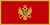 1:30 h 913 km  doba letu z Prahy do Chorvatska -PŘÍMÝ LET       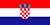 1:35 h875 km  doba letu z Prahy do Francie - PŘÍMÝ LET       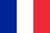 1:45 h883 km  doba letu z Prahy  do Itálie  - PŘÍMÝ LET                             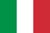 1:50 h922km  doba letu z Prahy do Anglie - PŘÍMÝ LET       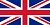 1:55 h1027 km  doba letu z Prahy do Bulharska – Varna - PŘÍMÝ LET       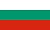 1:55 h1 330 km doba letu z Prahy na Ischii - PŘÍMÝ LET       2:00 h1 042 km doba letu z Prahy na Korfu - PŘÍMÝ LET       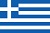 2:00 h1 435 km doba letu z Prahy na Sardinii – OlbiaPŘÍMÝ LET       2:05 h1 300 km doba letu z Prahy na LefkaduPŘÍMÝ LET       2:10 h 1 348 km doba letu z Prahy do Bulharska – Burgas - PŘÍMÝ LET       2:15 h1 450 km doba letu z Prahy na Sicílii - PŘÍMÝ LET       2:15 h1 402 km doba letu z Prahy na Sardinii – CagliarPŘÍMÝ LET       2:20 h1 400 km doba letu z Prahy na Kalábrii- PŘÍMÝ LET    2:20 h1 500 km doba letu z Prahy na Menorku - PŘÍMÝ LET       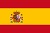 2:25 h1 550 km         doba letu z Prahy na Djerbu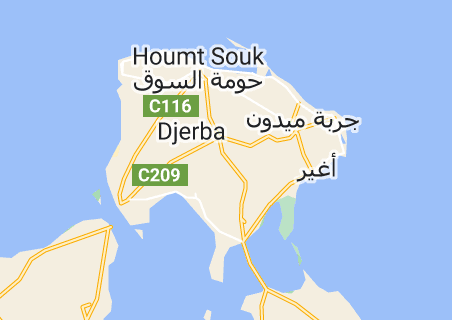 2:30h PŘÍMÝ LET                 doba letu z Prahy do Moskvy – PŘÍMÝ LET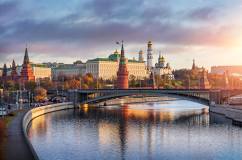 2:30h doba letu z Prahy na Zakynthos2:30 h2 050 km doba letu z Prahy do Řecka 2:30 h1 537 km doba letu z Prahy do Španělsko2:30 h1 774 km doba letu z Prahy na Mallorcu2:30 h1 650 km doba letu z Prahy na Maltu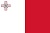 2:35 h1 800 km doba letu z Prahy na Ibiza2:40 h1 800 km doba letu z Prahy do Tunisu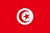 2:40 h1 800 km doba letu z Prahy na Krétu2:50 h2 050 km doba letu z Prahy na Kos2:50 h2 000 km doba letu z Prahy do Turecka- Bodrum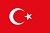 2:55 h1 900 km doba letu z Prahy do Turecka- Antalya3:00 h2 100 km doba letu z Prahy na Rhodos 3:00 h2 150 km doba letu z Prahy na Andalusii 3:25 h2 450 km doba letu z Prahy do Maroka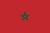 3:25 h2 572 km doba letu z Prahy na Kypr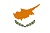 3:30 h2 550 km doba letu z Prahy do Egypta – Taba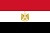 4:20 h3 000 km doba letu z Prahy do Sharm El Sheikh4:25 h3 350 km doba letu z Prahy do Egypta – Hurghada4:30 h3 400 km doba letu z Prahy do Marsa Alam4:40 h3 500 km doba letu z Prahy na Madeiru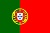 4:40 h3 400 km doba letu z Prahy na Lanzarote4:55 h3 500 km doba letu z Prahy na Fuerteventura5:10 h3 550 km doba letu z Prahy na Gran Canaria5:10 h3 650 km                přelet z Gran Canaria na La Palma0:50 h230 km doba letu z Prahy na Tenerife5:20 h3 880 km                přelet z Tenerife na La Palma0:30 h120 km doba letu z Prahy do Dubaje – PŘÍMÝ LET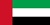 6:30 h4 500 km doba letu z Prahy na Kapverdský ostrovy – PŘÍMÝ LET , MEZIPŘISTÁNÍ +45MINUT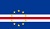 6:50 h 5 400 km      doba letu z Prahy do Senegalu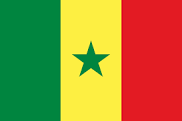 7:00h       doba letu z Prahy od Ománu – PŘÍMÝ LET SE SMART WINGS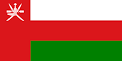 7:15 h5600 km doba letu z Prahy do Keňi 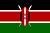 9:00 h-12:00 doba letu z Prahy na Zanzibar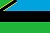 9:00 h-12:006689 km           doba letu z Prahy do USA - New York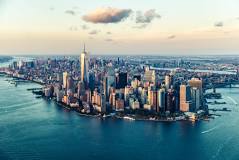 9:20h doba letu z Prahy na Srí Lanku – VĚTŠINOU S PŘESTUPEM PŘES DUBAI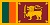 10:00 h-12:00   doba letu z Prahy Havajské ostrovy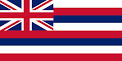 10:30 h doba letu z Prahy do Dominikánské Republiky – PŘÍMÝ LET I PŘESTUPEM PŘES PAŘÍŽ, ZURICH..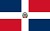 9:30-12:307975 km                doba letu z Prahy do Číny do Pekingu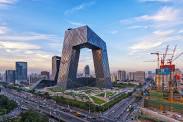 11:00h doba letu z Prahy na Isla Margaritu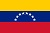 11:00h doba letu z Prahy do Thajska -S PŘESTUPEM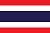 15:00-18 h8605 kmdoba letu z Prahy na Kubu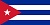 11:00 h doba letu z Prahy na Mauricius – S PŘESTUPEM PŘES DUBAI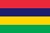 12:00 h-14:00doba letu z Prahy na Maledivy – S PŘESTUPEM PŘES DUBAI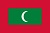 12:00h    doba letu z Prahy do Mexika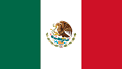 12:00h     doba letu z Prahy na Seycheles – S PŘESTUPEM PŘES DUBAI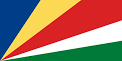 14:00 h         doba letu z Prahy na Jamajku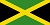 S PŘESTUPEM14:00 hdoba letu z Prahy do Indonésie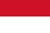 S PŘESTUPEM DUBAI, QATAR12 - 16 h      doba letu z Prahy na Bali – S PŘESTUPEM DUBAI, QATAR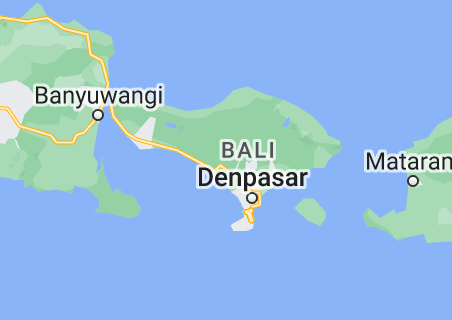      16:30 h